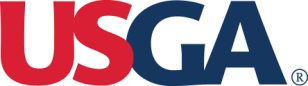 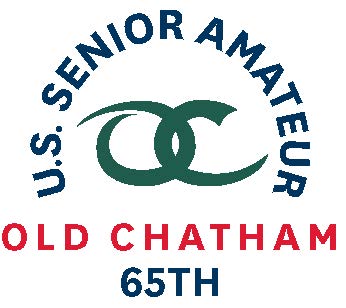 65th U.S. SENIOR AMATEUR CHAMPIONSHIP – Player QuotesAug. 24-29, 2019, Old Chatham Golf Club, Durham, N.C.Michael McCoy, Norwalk, IowaFirst-Round Stroke Play (even-under 72)(on his success on par 5s)“I kept the ball in the fairway on the drive and the second shot because if you hit it in the rough it is a whole different ballgame. That was the key.”(on his play)“It was a good score. If you drive it the fairway, with the big greens, you can play. But if you hit in the rough it is a lot of work out there. It is hard to get a club through with it wet and gnarly.”(on competing in his second U.S. Senior Amateur)“In general, you have more confidence. You are playing against your peers on a more reasonable golf course than some of the ones I have playing on.”Notes (started on No. 1)11 – 5-foot birdie putt, 54-degree wedge14 – 6-foot birdie putt, 54-degree wedge17 – bogey after hitting his tee shot in water, hit approach behind the hole and rolled back to one inch